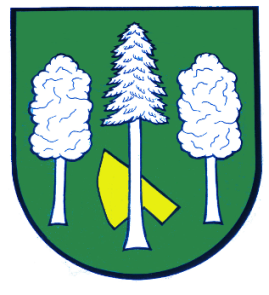 Hlášení ze dne 12. 07. 20211) V sobotu 17. 07. 2021 se na hřišti koná soutěž ve vaření kotlíkových gulášů. Akce začíná zapálením pod kotlíky v 10:30 hodin a pro veřejnost v 13:00 hodin. Připraveno je občerstvení a bohatá tombola. Vstupné je 80 Kč a bude použito k pokrytí základních nákladů všech soutěžních družstev.2) Nikol Drůbež bude v úterý 13. 07. 2021 od 8:00 do 8:15 hodin na stanovišti u obecního úřadu prodávat: slepice různých barev od 170 Kč, kačeny, brojlerová kuřata, husy, perličky, krmné směsi a vitamíny.3) V neděli 11. 07. 2021 byl nalezen samostatný klíč na cestě mezi Ruskou a Kramlovem. Vlastník si ho může vyzvednout v kanceláři Obecního úřadu.